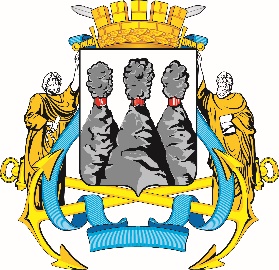 ПОСТАНОВЛЕНИЕВ соответствии с Решением Городской Думы Петропавловск-Камчатского городского округа от 31.10.2013 № 145-нд «О наградах 
и почетных званиях Петропавловск-Камчатского городского округа» и протоколом заседания Комиссии Городской Думы Петропавловск-Камчатского городского округа по наградам от 02.03.2023 № 3ПОСТАНОВЛЯЮ:1. За значительный вклад в развитие культуры на территории Петропавловск-Камчатского городского округа в результате добросовестного труда, высокого уровня профессионализма и в честь профессионального праздника Дня работника культуры наградить Почетными грамотами Городской Думы Петропавловск-Камчатского городского округа следующих работников учреждений культуры:Аверьянову Светлану Михайловну – заместителя директора по административно-хозяйственной деятельности муниципального автономного учреждения культуры «Городской дом культуры «СРВ»;Долгункова Александра Александровича – директора муниципального автономного учреждения культуры «Городской дом культуры «СРВ»;Кочерину Анастасию Юрьевну – преподавателя рисунка, живописи и композиции муниципального автономного учреждения дополнительного образования «Детская художественная школа»;Погодину Элиту Викторовну – заместителя директора по административно-хозяйственной деятельности муниципального автономного учреждения дополнительного образования «Детская музыкальная школа 
№ 7 имени А. А. Бабаджаняна»;Рябцеву Аллу Сергеевну – балетмейстера-постановщика муниципального автономного учреждения культуры «Городской дом культуры «СРВ». Чуйкову Татьяну Николаевну – заместителя директора по учебно- воспитательной работе муниципального автономного учреждения дополнительного образования «Детская музыкальная школа 
№ 7 имени А.А. Бабаджаняна».2. За значительный вклад в развитие культуры на территории Петропавловск-Камчатского городского округа в результате многолетнего добросовестного труда, высокого уровня профессионализма и в связи
с 70-летним юбилеем со дня рождения наградить Почетной грамотой Городской Думы Петропавловск-Камчатского городского округа Жигареву Зинаиду Пантелеевну – главного библиотекаря муниципального бюджетного учреждения культуры «Централизованная библиотечная система».3. За особый вклад в развитие культуры на территории Петропавловск-Камчатского городского округа в результате добросовестного труда и высокого уровня профессионализма наградить Благодарностями председателя Городской Думы Петропавловск-Камчатского городского округа следующих работников учреждений культуры:Бубнову Наталью Владимировну – директора муниципального автономного учреждения культуры «Дом культуры и досуга «Апрель»;Волкову Веру Валентиновну – преподавателя, концертмейстера муниципального автономного учреждения дополнительного образования «Детская музыкальная школа № 6»;Головачёва Михаила Николаевича – артиста высшей категории муниципального бюджетного учреждения культуры «Городской оркестр»;Емельянову Елену Вячеславовну – культорганизатора муниципального автономного учреждения культуры «Городской дом культуры «СРВ»;Загорского Дмитрия Николаевича – заместителя директора по административной деятельности муниципального автономного учреждения культуры «Дом культуры и досуга «Апрель»;Короткову Наталью Викторовну – преподавателя по классам домры, гитары муниципального автономного учреждения дополнительного образования «Детская музыкальная школа № 7 имени А. А. Бабаджаняна»;Лысову Анастасию Видадиевну – заведующего сектором муниципального автономного учреждения культуры «Городской дом культуры «СРВ»;Макарову Светлану Олеговну – преподавателя муниципального автономного учреждения дополнительного образования «Детская музыкальная школа № 6»;Рим Киру Борисовну – преподавателя, концертмейстера муниципального автономного учреждения дополнительного образования «Детская музыкальная школа № 6»;Филатову Ольгу Николаевну – преподавателя по классу фортепиано, концертмейстера муниципального автономного учреждения дополнительного образования «Детская музыкальная школа № 7 имени А. А. Бабаджаняна»;Федоренко Анну Владимировну – заведующую отделением струнные инструменты, преподавателя по классу скрипки муниципального бюджетного учреждения дополнительного образования «Детская музыкальная школа № 1».ГОРОДСКАЯ ДУМАПЕТРОПАВЛОВСК-КАМЧАТСКОГОГОРОДСКОГО ОКРУГАПРЕДСЕДАТЕЛЬ06.03.2023 № 36О награждении Почетными грамотами Городской Думы Петропавловск-Камчатского городского округа и Благодарностями председателя Городской Думы Петропавловск-Камчатского городского округаПредседатель Городской Думы Петропавловск-Камчатского городского округаА.С. Лиманов